Lymar VyacheslavExperience:Position applied for: 2nd EngineerDate of birth: 16.01.1982 (age: 35)Citizenship: UkraineResidence permit in Ukraine: YesCountry of residence: UkraineCity of residence: MykolayivPermanent address: Bogojavlenskiy str.Contact Tel. No: +38 (067) 100-78-10E-Mail: vyacheslavlymar1982@gmail.comSkype: Vyacheslav LymarU.S. visa: NoE.U. visa: NoUkrainian biometric international passport: Not specifiedDate available from: 01.11.2017English knowledge: ModerateMinimum salary: 3000 $ per monthPositionFrom / ToVessel nameVessel typeDWTMEBHPFlagShipownerCrewing2nd Engineer02.11.2016-19.03.2017BellisGeneral Cargo4619B&M MAN3236Cook IslandKalabro CorporationSif service2nd Engineer28.02.2015-19.07.2015RubusGeneral Cargo3958B&M MAN3630Cook IslandProteka limitedSif service2nd Engineer17.10.2013-08.05.2014Kapitan ChehaGeneral Cargo5223NVD1706MaltaBonita shippingVernal2nd Engineer01.08.2012-21.01.2013CanopusGeneral Cargo4991NVD1940St.VinsentMediterranean SalingVernal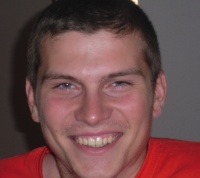 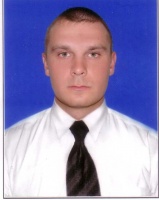 